Max MustermannMusterstraße 12312345 Musterstadtmax@mustermann.de0171 23456789Softwareentwickler GmbHName NachnameStraße 12312345 MusterstadtMusterstadt, 13.06.2022 Bewerbung als Front End Developer bei der Softwareentwickler GmbHKennnummer 123456Sehr geehrte Damen und Herren,ich kenne Ihren Betrieb bereits aus meinem Praktikum, welches ich in meinen Semesterferien 2019 absolvierte. Bestärkt durch die Empfehlung von Herrn Muster möchte ich mich nun für eine Festanstellung als Front End Developer bewerben. Die angenehme Arbeitsatmosphäre sowie die zahlreichen Fortbildungsmöglichkeiten sind mir in Erinnerung geblieben. Dadurch ist die Softwareentwickler GmbH besonders für junge, leistungswillige Berufseinsteiger wie mich interessant.Ich schloss mein Informatik Studium an der Musterhochschule mit der Note 1,1 ab. Gerne möchte ich mein erlangtes Fachwissen in Ihrem Betrieb einbringen und Ihr Weiterbildungsangebot nutzen, um dieses stetig aufzufrischen und zu erweitern. Durch meine Zeit in Ihrem Unternehmen kenne ich bereits die typische Vorgehensweise in den Entwicklungsprozessen und die Strukturen der Softwareentwickler GmBH und bin nach wie vor von der Modernität und Effizienz Ihres Unternehmens begeistert.Es bereitet mir viel Freude, meine ausgeprägte Menschenkenntnis und mein Organisationstalent gewinnbringend einzusetzen. Auch in stressigen Situationen behalte ich den Überblick und lasse mein Urteil nicht trüben. Programmierkenntnisse in HTML, JavaScript, Python und CSS vervollständigen mein Profil.Voller Elan stehe ich Ihnen für eine Anstellung ab dem 01.03.2020 zur Verfügung. Ich bedanke mich für die Berücksichtigung meiner Bewerbungsunterlagen und freue mich sehr darauf, Sie in einem persönlichen Gespräch von meinen Fähigkeiten zu überzeugen. Mit freundlichen Grüßen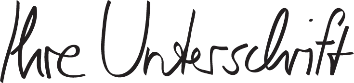 Max Mustermann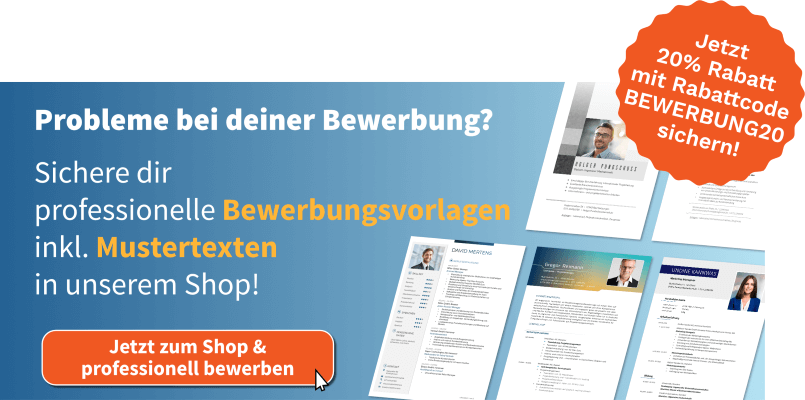 shop.bewerbung.net